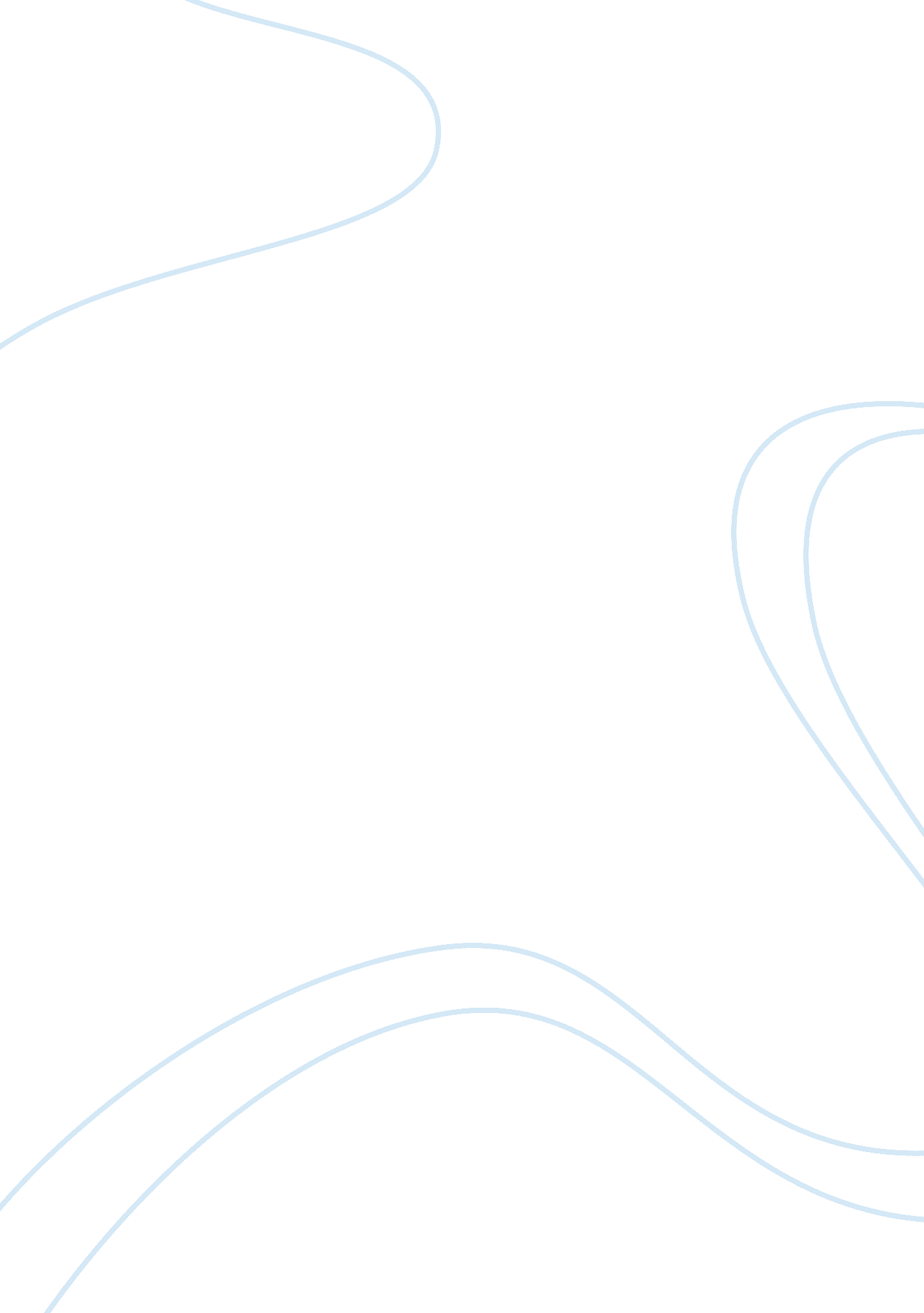 Corrigendum: validation and extension of the reward-mountain modelHealth & Medicine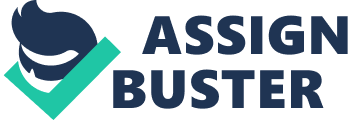 A corrigendum on 
Validation and extension of the reward-mountain model by Breton, Y.-A., Mullett, A., Conover, K., and Shizgal, P. (2013). Front. Behav. Neurosci. 7: 125. doi: 10. 3389/fnbeh. 2013. 00125 There is a subscripting error in the appendix to the article by Breton et al. (2013) . In the sentence on page 16 between Equations A. 6 and A. 7 that begins “ Substituting for U bsr and U e in Equation A. 5,” the specified divisor should be R I max S P × ( 1 + ξ ) and not R I max S P e × ( 1 + ξ ) . In other words, there should be no subscript for SP in the divisor. Conflict of Interest Statement The authors declare that the research was conducted in the absence of any commercial or financial relationships that could be construed as a potential conflict of interest. Acknowledgment The authors are grateful to Rebecca Solomon for spotting the error. References Breton, Y.-A., Mullett, A., Conover, K., and Shizgal, P. (2013). Validation and extension of the reward-mountain model. Front. Behav. Neurosci . 7: 125. doi: 10. 3389/fnbeh. 2013. 00125 Pubmed Abstract | Pubmed Full Text | CrossRef Full Text 